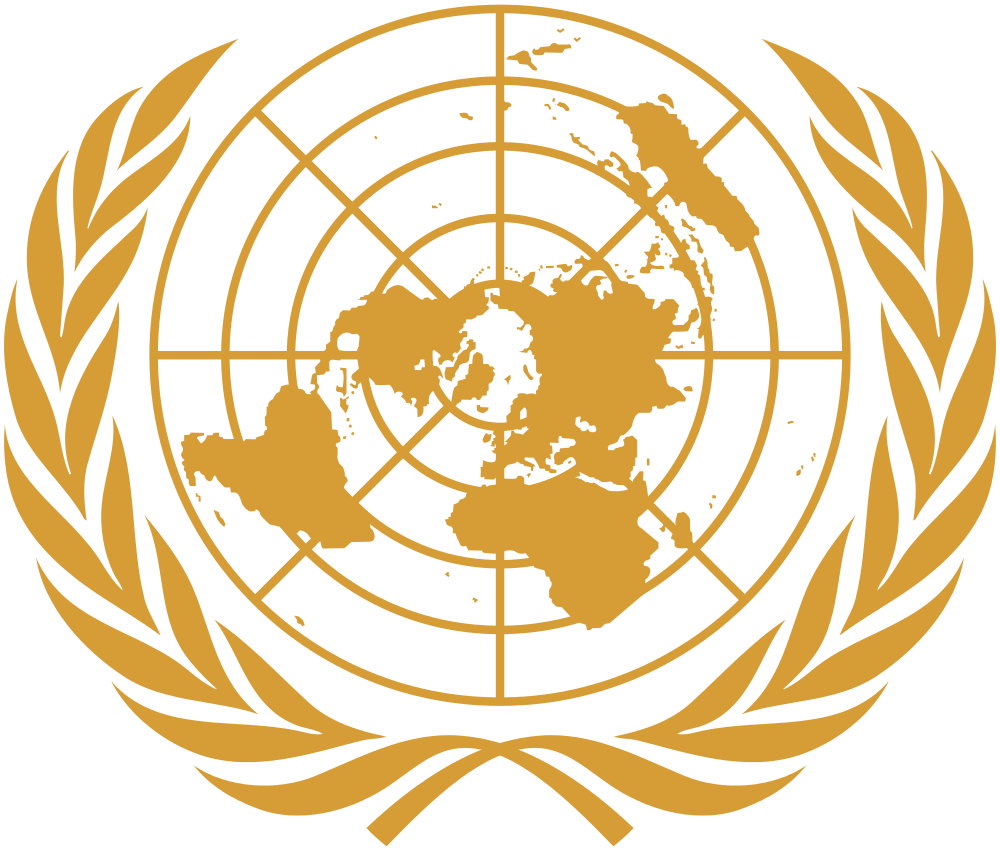 Guía para delegados UNESCO MUNUN 2018Palabras de la Mesa Directiva:Estimados delegados,¡Bienvenidos al Comité UNESCO! Nosotros somos Kevin, María Inés y María Daniela, y estamos muy contentos de poder ser sus directores en esta comisión. Nuestro presidente Kevin F. Pacheco, es estudiante de séptimo semestre del pregrado de Derecho de la Universidad del Norte. Tiene una vasta experiencia en modelos nacionales e internacionales, tanto como delegado y autoridad. María Inés, nuestra Co-presidente, es estudiante de Relaciones Internacionales y de doble programa con Economía cursando 6to semestre de la Universidad del Norte, ha participado en varios modelos destacándose siempre por su excelencia. María Daniela, nuestra secretaria de comisión, es estudiante de Derecho de la Universidad del Norte. Está muy apasionada por la labor y con una amplia experiencia desde temprana edad con los modelos de naciones unidas, y desde el primer momento que entró en la universidad su primer plan fue continuar con su pasión.  Los instamos a que como delegados y ciudadanos del mundo se involucren con la agenda multilateral y desarrollen interés y pensamiento crítico sobre los temas abordados. Teniendo en cuenta la posición de su país permitan que su desempeño sea un escenario adecuado para favorecer entendimientos entre los países del mundo entero, en temas de interés global, regional y subregional.¡¡¡¡¡Un gran abrazo de sus autoridades y les deseamos éxitos en este modelo!!!!!¿Qué es la UNESCO?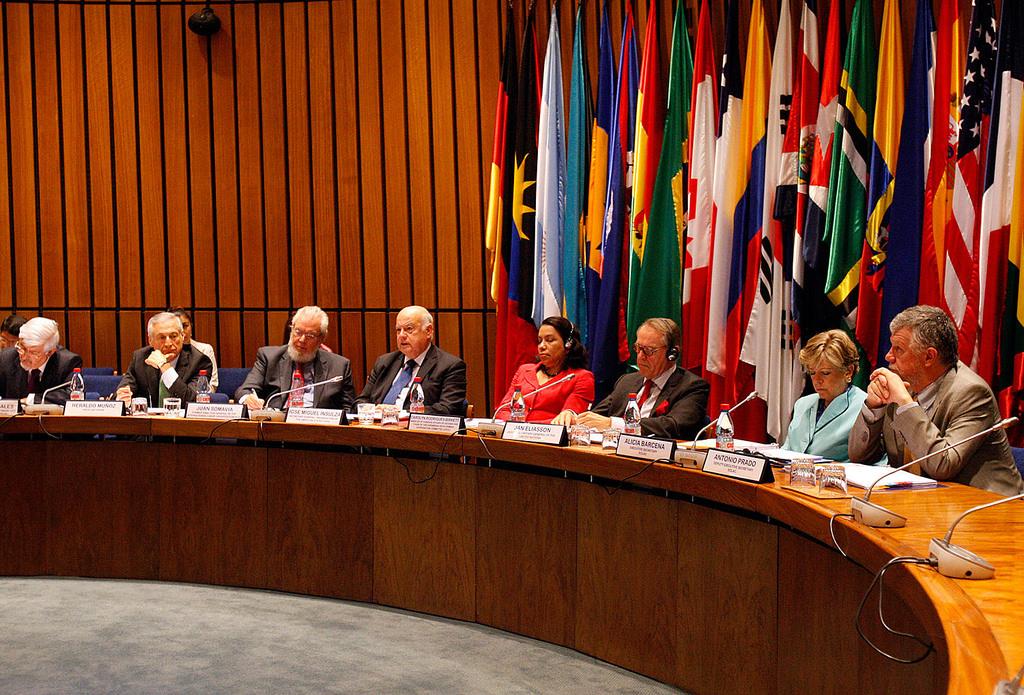 La UNESCO, por sus siglas en inglés, es la organización de las Naciones Unidas para la Educación, la Ciencia y la Cultura fundada en 1945, con el objetivo de fomentar la paz y la seguridad internacional impulsando programas de educación ciencia y cultura. Actualmente tiene sede en París y cuenta con 195 países miembros y 10 asociados. Este órgano de las naciones unidas intenta reforzar los vínculos entre sus miembros en aras de lograr que:Todos los niños tengas acceso a la educación, lo cual está consagrado en la Carta de las Naciones Unidas.Proteger la cultura universal utilizando la figura de “Patrimonio Mundial”.Reforzar los vínculos de los Estados con la ciencia.Proteger a toda costa el derecho de la libertad de expresión. En MUNUN 2018 lo países que conformarán el Comité de UNESCO serán: Explicación del tema: Educación para la construcción de paz mundialLa educación transforma vidas y ocupa el centro mismo de la misión de la UNESCO, consistente en consolidar la paz, erradicar la pobreza e impulsar el desarrollo sostenible.Como pilar básico de la UNESCO, la educación, está consagrada como un derecho fundamental por la Carta de las Naciones Unidas y desarrollado por el Pactos de Derechos Económicos, Sociales y Culturales. También ha sido nombrado un ODS (Objetivo de Desarrollo Sostenible) cuya meta es la escolarización primaria universal para el año 2030. La UNESCO utiliza sus mecanismos para promover la educación y realizar recomendaciones a los Estados miembros sobre la importancia y el cumplimiento de este derecho humano a todos sus ciudadanos. Durante el desarrollo del comité nos centraremos en 3 subtemas de coyuntura:Derecho a la educación para los Refugiados: Según cifras del Alto Comisionado de las Naciones Unidas para los Refugiados (ACNUR) más de la mitad de los refugiados del mundo son niños. 1.75 millones de niños refugiados no van a la escuela primaria y 1.95 millones  no alcanza la escuela secundaria, y estos son 5 veces más probable de abandonar la escuela totalmente que el promedio mundial. Según un reporte de la ACNUR solo el 50% de los niños refugiados acceden a la educación primaria en comparación con el 90 % de los niños del mundo; y mientras estos niños crecen las estadísticas incrementan. Solo el 22% van a la escuela secundaria y solo el 1% logra ir a la universidad. Los refugiados huyen de sus países por diversas situaciones y llegan en masa a otros Estados. Según cifras del Banco Mundial existen alrededor de 23 millones de refugiados actualmente. Estas personas usualmente experimentan discriminación al país a donde llegan y ejemplo de esto son las diferentes dificultades que padecen los refugiados sirios en Europa. Y como muestran las estadísticas, quienes más sufren den esta marginalización son los niños y jóvenes debido a que no acuden a las escuelas; aumentando así drásticamente su situación. Esta discriminación que aún viven los refugiados fue analizada por la Comunidad Internacional, y en 1951 se redactó la Convención sobre el Estatuto de los Refugiados en donde se expresa que los Estados deben dar a los refugiados los mismos derechos que a sus nacionales en lo que respecta en la escuela elemental. Acceso a la educación para las mujeres: La educación por si sola no garantiza la igualdad entre las personas. No es secreto que la mujer ha sido víctima de marginalización por los Estados del mundo. Datos de la UNESCO muestran que alrededor de 130 millones de niñas entre los 6 y 17 años están fuera de la escuela y 15 millones más nunca asistirán a clase. El derecho de acceso a la educación primaria y secundaria que está consagrado en el Pacto de Derechos Económicos, Sociales y Culturales encuentra problemas en su implementación por las situaciones de pobreza que viven ciertos Estados. En Nigeria, sólo el 4% de las niñas de escasos recursos saben leer. También la violencia de género a afectado la asistencia de las mujeres a la escuela. El 27% de mujeres que han sufrido algún tipo de violencia mencionan que fue en las aulas de clase donde las victimizaron. Por último, en diversas partes del mundo se acostumbra a casar a las mujeres antes de los 18; en estas zonas las niñas son sacadas de las escuelas para atender las tareas del hogar. Aproximadamente se casan 41,000 niñas menores de 18 años al día en el mundo. También en América Latina se ve una disparidad entre la alfabetización de hombres y mujeres, en donde las mujeres son claramente las menos escolarizadas en casi todos los países.Acceso a la educación para niños en zonas de conflicto: Las zonas en donde se desarrolla un conflicto armado siempre han sido un foco de abandono escolar y alfabetización por obvias razones. En el África Subsahariana casi 10 millones de niños abandonan la escuela cada año.  En Pakistán la mitad de los jóvenes entre 6 y 17 años de las familias más pobres no asistirán nunca a la escuela. También, según cifras de UNICEF, 1 de cada cuatro niños en zonas de conflictos de 22 países no están accediendo a la educación.  El país con la menor tasa de alfabetización en niños es Sudan del Sur con 51% de analfabetismo. En estas zonas de conflicto se evidencia que, debido a la violencia, los menores no pueden atender a la escuela porque su vida se vería en peligro. Estos grupos también deliberadamente sabotean el sistema educativo para alcanzar sus fines teniendo como única víctima los menores de la zona y ensanchando la disparidad educativa en el mundo. Boko Haram, un grupo islámico extremista, ha hecho efectivo el cierre de cerca de 2000 escuelas en países centro africanos. Este cierre ha afectado a cerca de 11 millones de niños en países como Nigeria, Camerún, Chad y Níger. No contentos con esto, se reporta que milicianos del Boko Haram han asesinado a 600 maestros por odio a la educación occidental. PREGUNTAS CLAVES PARA LOS DELEGADOS• ¿Cuál es la posición de mi país con respecto al tema?• ¿Ha hecho el país que represento pronunciamientos oficiales al respecto del tema?• ¿Qué medidas ha tomado el país que represento con respecto a la situación?• ¿Ha estado mi país involucrado directa o indirectamente en una situación similar? En caso de responder positivo, ¿Cuál fue esa situación? Describa brevemente el rol de su país en la misma.DISCURSO DE APERTURACada delegado tendrá la oportunidad de dirigirse al Comité durante el discurso de apertura por un minuto y medio. Al momento de realizar el discurso de apertura, cada delegado debe tomar con la mayor seriedad posible la realización de este. El discurso puede ser de naturaleza específica o general:Puede representar las preocupaciones primarias de la nación en cuanto a un tema de importancia para su país.Puede recalcar de manera general los aspectos más importantes del tema a tratar en el comité.Puede proponer soluciones al problema a tratar dentro del comitéDebe tener un diseño basado en contenido (posición del país) al igual que de creatividad. Bajo ninguna circunstancia un orador puede abusar de este privilegio para insultar a otros países y respectivos miembros de las Naciones Unidas o para presentar a su nación de manera despreciable. El discurso es la columna vertebral de la exposición ante el comité. Su preparación debe ser pautada y estar enmarcada de forma tal que las ideas fluyan de manera lógica.Recuerda: El discurso es tu carta de presentación ante el Comité, es la primera impresión que darás como delegado. Por esto, esmérate en tu discurso para que sea uno coherente y propositivo. Esta estructura se divide en: Apertura CuerpoConclusiónVale recordar que la primera y última frase del discurso son fundamentales. Es importante saber que no se puede subestimar la claridad, la resonancia y el impacto de la primera frase, así como tampoco el desarrollo de un epílogo bien articulado. Es válido abrir o cerrar el discurso con frases célebres que el delegado considere apropiadas para el comité y/o el tema a tratar. En cada uno de los comités del MUNUN, los delegados deberán dirigirse siempre a la autoridad que esté cumpliendo el rol de Presidente y Co-Presidente. Se debe respetar cada una de las normas establecidas y los tiempos para hablar y no se debe olvidar el lenguaje apropiado para la ocasión. No olvide que como delegado se está hablando en representación de su país. Es muy importante no cometer el error de utilizar términos tales como “yo creo”, “yo pienso”, “me parece que”, entre otros. Un discurso bien estructurado, leído con monotonía pierde el cincuenta por ciento del efecto que podría causar en los oyentes, también puede suceder que una buena oratoria puede salvar un discurso. Un delegado de excelencia utiliza una voz fuerte y segura, la cual corresponderá con la actitud de cuerpo y también, en lo posible, con el estado real.Ejemplo de discurso de aperturaHonorables miembros de la mesa directiva, delegados y observadores:Como representante de la delegación de la República de Haití, tengo el honor de dirigirme a la Asamblea General con el fin de expresar nuestra profunda preocupación por la amenaza latente que significa para el Continente Antártico la contaminación y el uso desmedido de sus recursos por parte del hombre. La protección de la Antártida es esencial para el Ecosistema Mundial. En ella convergen tres océanos, que sumados a las condiciones climáticas dentro del continente, influyen de manera fundamental en el clima terrestre. Hoy, estas condiciones se ven trastocadas por la falta de responsabilidad del hombre. No sólo el clima es fundamental, si no que en todo su conjunto, el continente blanco, como lo llamaban nuestros ancestros, es un laboratorio natural y puesto de observación del Medio Ambiente mundial que nos permite ver como se comportó y cómo se comporta nuestro planeta.La contaminación que producen las bases, los derrames de combustible y la actividad científica en exceso, son solo algunos de los síntomas que hoy padece la Antártida. Los mudos testigos de este sufrimiento son la flora y la fauna autóctonos que poco a poco ven disminuidas sus posibilidades de supervivencia. Es necesario tomar medidas eficientes para detener el imparable e irracional avance del hombre sobre los recursos. Por esto, Haití sostiene que existiendo tanta tecnología en la gran mayoría de los países firmantes del Tratado Antártico, es hora de poner ésta al servicio de la Antártida para protegerla y preservarla. Porque en estos países está la responsabilidad, y en todos los demás la obligación de ayudarles, si así fuese necesario.Es tiempo de tomar conciencia, tanto nuestros gobiernos como nosotros mismos, porque sólo así podremos salvar la virgen pureza que aún queda, sólo así podremos evitar el deterioro de nuestro planeta, sólo así podremos asegurarnos el futuro.5. Papel de PosiciónEl papel de posición es el documento que sirve para que el delegado tenga información importante a la mano sobre la posición de su país con respecto al tema a tratar, así como también con respecto al tema en general y las propuestas que planea llevar al comité para resolver la situación planteada. Construir un Papel de Posición será un documento resumido, pero debe estar acompañado de información complementaria que te permitirán salir airoso, por esto debes diligenciar las preguntas del numeral tres; es una manera de asegurar respuestas coherentes. La construcción del mismo se hace de la siguiente manera: En la primera parte se debe hacer una breve introducción seguida de una posición del país que representas con los asuntos principales que vas a tratar.Un buen documento de posición, además de presentar los hechos también, introduce posibles soluciones. En la guía que se proporciona a los delegados se han planteado ciertas preguntas que se deben considerar. Incluye en el documento respuestas a estas preguntas.Detalles que no deben faltar:Una breve introducción de tu país con la historia que influya en el asunto que vas a tratar.Cómo afecta el tema a tu país, la política de país con respecto al tema, y la justificación de las medidas que se implementan.Posturas de los líderes políticos en referencia al asunto.Estadísticas.Acciones que ha tomado tu país al respecto.Leyes que ha promulgado tu país.Actuaciones que ha llevado a cabo las Naciones Unidas que tu país apoya o se opone qué crees que tu país debe hacer.Qué le gustaría conseguir a tu país cuando acaben las negociaciones.Cómo afectan las posiciones de los otros países a la postura de tu país.Para hacer un buen papel de posición ten en cuenta lo siguiente:Simpleza: para lograr una comunicación efectiva evita palabras poco comunes. Si utilizas el lenguaje científico debe ser comprensible. Las frases han de ser simples.Hazlo oficial: En el documento que escribirás debes usar un emblema de tu país. Crea una cabecera oficial para el documento, puedes utilizar la bandera o el escudo del país que representas. Crea un logo atractivo que puede incluir la bandera o escudo del país que representasOrganízate: Separa cada idea en apartados. Cita las fuentes: Usa nota a pie de páginas para mostrar detalles y estadísticas. Es importante que sepas de donde proviene la información que estás utilizando, siempre debe ser de fuentes confiables. No olvides usar tres referencias bibliográficas de la base de datos de la universidad. Realiza varias lecturas: revisa la gramática y la ortografía. Cuida que las frases tengan sentido.Crea un listado con las ideas más importantes para que puedas enunciarlas con facilidad.Ejemplo de Papel de PosiciónDelegación: AUSTRALIACuestión: DEFENSA Y PROTECCIÓN DE LAS COMUNIDADES ABORÍGENESEl gobierno de Australia, respetuoso de los principios enunciados en la Declaración Universal de los Derechos Humanos y fundándose ellos, considera imperioso que la comunidad internacional tome conciencia de la problemática indígena, uno de los grupos humanos más desfavorecidos y vulnerables del mundo.Los antecesores de quienes actualmente se conocen como pueblo aborigen y de los isleños del Estrecho de Torres en Australia, fueron los ocupantes anteriores o dueños originales de Australia, que ocuparon este territorio durante miles de años conforme a un sistema jurídico aborigen que determinaba las relaciones de responsabilidad hacia la tierra a la cual pertenecían.Con la llegada de los colonos europeos, los aborígenes y los isleños del Estrecho de Torres fueron dispersados y desposeídos, y como resultado de ello son el grupo más desfavorecido de la sociedad australiana.Según los últimos datos, la población aborigen de Australia es de 257.000, el 1,5% del total de los australianos.El gobierno australiano sostiene tres criterios claves que se deben satisfacer para determinar a quién le corresponde la denominación "aborigen":1) Ascendencia de origen.2) Auto-identificación como aborigen.3) Que la comunidad lo acepte como aborigen.Una serie de acontecimientos llevaron a la primera plana internacional la problemática de las poblaciones indígenas en los últimos años. Los acontecimientos fueron los siguientes:* El otorgamiento del Premio Nobel de la Paz, el 10 de diciembre de 1992, a la Sra. Rigoberta Menchú, india quiché de Guatemala, por su lucha en pro del cumplimiento de los derechos humanos de la población indígena.* El levantamiento violento de los aborígenes en Chiapas, que tuvo una repercusión en dos planos: para los gobiernos en los países en los que habitan comunidades indígenas y para estas últimas. Los primeros recibieron una alerta, ya que sus actitudes indolentes pueden desencadenar reacciones violentas. Los segundos recibieron un ejemplo de cómo podrían llegar a actuar si sus reclamos no son atendidos.* En un fallo sin precedentes el Tribunal Supremo de Australia dictó una legislación sobre propiedad de la tierra para los pueblos aborígenes y los isleños del Estrecho de Torres que constituye un acto de justicia hacia estos pueblos que habían sido desposeídos de sus tierras. Se rechaza en ella la noción de Terra Nullius (que afirmaba que la tierra se hallaba desierta y deshabitada a la llegada de los primeros colonizadores), con la que se justificó el desposeimiento y la opresión de los pueblos indígenas de Australia.El gobierno de Australia reconoce como instrumentos jurídicos fundamentales los Convenios de la OIT Nº 107 (1947) y Nº 169 (1989). Además, recibe con agrado toda propuesta destinada a fomentar la participación de los representantes indígenas, sus distintas asociaciones y organizaciones, y solicita la ayuda de las ONGs para elaborar las normas adecuadas: en tal sentido apoya los proyectos de declaración sobre los Derechos Indígenas presentados por la Asamblea de las Primeras Naciones y el Consejo Mundial de Pueblos Indígenas de las Naciones Unidas (ver E/CN.4/Sub.2/AC.4/1989/5).Considera que el Grupo ha realizado un progreso provechoso en lo referente a preparar un programa de trabajo destinado a centrar la atención internacional en las cuestiones que son prioritarias para las poblaciones indígenas y establecer normas destinadas a proteger sus derechos. Estas normas deberán concordar con los derechos humanos fundamentales enunciados en los instrumentos internacionales pertinentes y fundarse en ellos (Proyecto de Declaración elaborado por el Grupo de Trabajo en su 11º período de sesiones E/CN.4/Sub.2/1993/29).Australia afirma:1 - La importancia de la cultura y el patrimonio de los pueblos indígenas.2 - El derecho de estas poblaciones a la libre determinación y a la autogestión.3 - El derecho a la propiedad de la tierra de la que han sido despojados, a la protección de los lugares aborígenes, al control aborigen de la explotación minera y a la compensación por la tierra perdida. El gobierno australiano ha devuelto a los aborígenes unos 900.000 kilómetros cuadrados de tierras (11,5% del territorio continental de Australia) bajo diversos tipos de títulos legales: propiedad privada, cesión en fideicomiso, reservas, etc.4 - Que la verdadera solución a las necesidades de los pueblos indígenas no consiste solamente en asignar recursos a las esferas de educación, vivienda, empleo y salud. Junto con esta asistencia debe brindárseles esperanza, confianza, medios efectivos de consulta, posibilidades concretas de reconciliación. Las soluciones materiales deben ser acompañadas por un reconocimiento de su tradición cultural y orientadas hacia la reconciliación de la sociedad.5 - El gobierno australiano ha iniciado un Proceso Nacional de Reconciliación (septiembre de 1991) bajo los auspicios de un consejo compuesto por 25 australianos prominentes indígenas y no indígenas. Los objetivos de ese consejo son: Promover la comprensión de todos los australianos de la historia, la cultura de los pueblos aborígenes, del desposeimiento y el retraso en todas las esferas al que fueron sometidos, y promover el compromiso para revertir ese retraso y desarrollar alianzas basadas en el entendimiento y respeto mutuo.Australia propone:A - Implementar medidas eficaces para otorgar tierras a las poblaciones aborígenes que las reclaman, basadas en cinco principios fundamentales:1) Título de propiedad ilimitada e inalienable de las tierras de aborígenes.2) Protección de los lugares aborígenes.3) Control aborigen en relación con la explotación minera de tierras aborígenes.4) Percepción de derechos de explotación minera.5) Negociación de una compensación por la tierra perdida.B - Respaldar los reclamos de libre determinación y autogestión de los pueblos indígenas y promover la participación democrática en los procesos políticos por los que se los gobierna, reconociendo la preocupación legítima de los Estados por mantener su integridad territorial.C - Auspiciar procesos de reconciliación nacional basados en el reconocimiento y valoración de las diversidades culturales, fomentando medidas en los sistemas educativos que les ayuden a participar plenamente y en pie de igualdad en la vida de su propia comunidad y en la de la comunidad nacional.6. Como hacer una Resolución Este es uno de los puntos más importantes a tener en cuenta. La resolución es el documento principal para ustedes como delegados miembros de un Comité dentro de un ejercicio académico como lo es el Modelo de las Naciones Unidas, y el foco principal para las negociaciones. Este documento es redactado por los delegados en grupos de trabajo y debe ser elaborado con todo el método, la investigación y el orden que dicho documento amerita. La Declaración de Posición de un país es válida y sirve como base para la elaboración de la resolución. En las Naciones Unidas las resoluciones son elaboradas por los representantes que las delegaciones tienen ante los distintos Comités y son votadas dentro de los mismos en las sesiones plenarias. FORMATOLas resoluciones deben ser separadas en secciones preambulatorias (introductorias) y operativas, además de ser escritas en formato oficial. Cada línea debe estar numerada.Cada frase debe empezar con una frase introductora u operativa subrayada y espaciada a cinco espacios.Cada cláusula debe ser una sola frase. No son permitidas las frases internas.Las frases introductorias deben contener un resumen (o historia) del problema, la argumentación y el razonamiento detrás de las llamadas de acción, contenidas en las cláusulas operativas. Las frases introductorias deben terminar en coma. Las frases operativas son expresiones de voluntad o llamados de acción.Cada frase operativa debe ir numerada.Cada frase operativa termina en punto y coma y las subdivisiones en comas.La última frase operativa termina en punto.ETAPAS DE UNA RESOLUCIÓNAntes de iniciar el Modelo y el debate dentro de cada Comité, es primordial que los delegados hayan investigado el respectivo tema a tratar y conozcan las posiciones de los países participantes con respecto al tema. Anote las ideas que le servirán de apoyo a la posición del país que representa en el Comité. En el Comité, expresen sus ideas, negocien para recibir apoyo de otros delegados, escriba borradores, considere enmiendas que puedan “ayudar” a las resoluciones.Ejemplo de una ResoluciónPROYECTO DE RESOLUCIÓNEl Consejo de Seguridad,Habiendo estudiado el conflicto de las Islas Malvinas (Falklands Islands) respecto de la reciente denuncia de la República Argentina sobre la supuesta Militarización de dichas islas por parte de Reino Unido de Gran Bretaña e Irlanda del Norte,Observando la amenaza de aislamiento económico impuesto por la República Argentina, al denegar el acceso a sus puertos a buques con bandera de las Islas Malvinas (Falklands Islands),Reafirmando la necesidad de una solución justa, pacífica y duradera para la controversia existente entre las partes,Tomando nota de la existencia de una disputa entre los Gobiernos de la Argentina y del Reino Unido de Gran Bretaña e Irlanda del Norte acerca de la Soberanía de las Islas,Considerando las resoluciones anteriores sobre la cuestión en disputa:1. Recomienda la creación de un Comité independiente de observación de carácter no vinculante para dirimir la denuncia de militarización de las Islas Malvinas realizado por la República Argentina, el cual deberá presentar un informe al Secretario General;2. Insta al desbloqueo comercial aéreo y marítimo impuesto por la República Argentina a la población de las Islas Malvinas;3. Invita a los Gobiernos de la Argentina y del Reino Unido a proseguir sin demora las negociaciones por medios pacíficos con el fin de buscar solución consensuada a la controversia;4. Exhorta a las partes a considerar la participación de los isleños en las negociaciones haciendo uso de su derecho inalienable de autodeterminación;5. Pide al Secretario General que consulte a las partes sobre la adopción de medidas inmediatas para aplicar esta resolución y presente un informe al Consejo a más tardar un mes después de su aprobación.7. Fechas de EntregasTodos los documentos deben ser enviados a los correos de la Presidencia y Co- presidencia y Secreteraria. (Para datos de contacto ver anexo “Contactos Importantes” al final de este documento)8. VestimentaCon respecto a la forma de vestir, será obligatorio y se pedirá pulcritud tanto en lo concerniente a la vestimenta como en lo que al aspecto personal se refiere. Recordemos que nunca hay una segunda oportunidad para causar una primera impresión. Igualmente, un atuendo apropiado es una manera de mostrar respeto hacia el país representado, hacia las demás delegaciones, hacia la universidad y hacia la Organización de las Naciones Unidas.En los días en que se desarrolle el Modelo y durante éste, se deberá estar bien vestido, teniendo en cuenta que un Modelo de Naciones Unidas es una actividad con un alto grado de formalidad. A la hora de escoger nuestro vestuario debemos tener en cuenta lo siguiente:  Es correcto y bien contemplado por las Autoridades que los delegados puedan desabotonarse el saco al sentarse, pero deben abotonarse al levantarse o al dirigirse al podium. Los delegados varones deben permanecer con el saco puesto durante la actividad dentro del Comité (En caso de que haga mucho calor las autoridades del Modelo pueden autorizar retirar la chaqueta) y las mujeres, en caso de tener una blusa o vestido con hombros descubiertos deben permanecer con el blazer puesto en todo momento (En este caso las autoridades del Modelo no harán excepciones).9. Lo que un Delegado jamás debe olvidar...Estudie a conciencia el tema y su país, investíguelo y plásmelo en sus documentos.Asista a las reuniones previas al Modelo que estipula su mesa directiva.Planee sus intervenciones.Tenga a la mano toda la información que necesita (No está permitido el uso de aparatos electrónicos dentro del Comité).Sea siempre muy puntual.Sea siempre muy diplomático.Mantenga una buena presentación personal en todo momento.	De siempre lo mejor de sí.Siempre que hable hágalo de manera fuerte y clara.Cuando vaya a intervenir sea elocuente.Utilice el lenguaje parlamentario en todo momento.Contactos importantes:PresidenteKevin Pacheco +57 317 3708747kfpacheco@uninorte.edu.co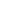 Co-presidenteMaría Inés Lacouture+57 313 5643063milacouture@uninorte.edu.coSecretario de ComisiónMaría Daniela Hernández +57 3024638302mnunezd@uninorte.edu.coSecretaria GeneralAna María Gutiérrez+57 301 4313793 anasuarez@uninorte.edu.coOrganizadora MUNUN 2018Sara Elena Plata CepedaCel. 3157154613splata@uninorte.edu.coPaíses     EgiptoEstados UnidosEstoniaHolandaIránIrlandaIsraelLibiaPakistánPalestinaReino UnidoVenezuelaPalestinaRepública Democrática del CongoPresentación PowerPoint 17 de septiembrePapel de Posición 20 de septiembre Discurso de apertura 20 de septiembre DamasCaballeros TrajesSi opta por un saco, debe estar planchado y limpio, preferentemente de color oscuro.El traje debe estar planchado y limpio, preferentemente de un color oscuro o gris.Parte superiorBlusa, camisa o vestido con un largo adecuado. No se debe usar blusas con escote, espalda u hombros afuera.Camisa de manga larga con una corbata. Se recomienda que la camisa sea de un color claro, preferiblemente blanca.Parte inferiorSi se opta por una falda, el largo debe ser adecuado, con un máximo de 2 cm por encima de la rodilla. Se deben evitar los estampados excesivamente llamativos.Pantalones de traje. Se recomienda que sean del mismo color que el saco del traje o caqui.ZapatosLas zapatillas de deporte o sandalias no deben usarse. Si se opta por un calzado con tacón, debe asegurarse de sentirse cómoda con ellos, no se recomiendan tacones más altos que los números 7. Se recomienda no usar zapatos con aberturas que permitan ver los dedos o los talones. Es apropiado utilizar zapatos cerrados sin tacón tales como baletas o mocasines. Zapatos clásicos de vestir con medias del mismo color del pantalón.PeinadoBien peinada.Pelo retirado de la cara.